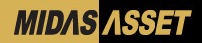 < 펀드수시공시 사항 >마이다스에셋자산운용주식회사2021년 8월 18일1. 대상 집합투자기구 및 변경 내역2. 공시 사유 : 투자설명서 및 간이투자설명서 변경(5건)3. 변경 시행일 : 2021년 8월 18일4. 자세한 사항은 한국금융투자협회(http://www.kofia.or.kr), 집합투자업자(http://www.midasasset.com) 홈페이지 등을 참조해 주시기 바랍니다.구분펀드명주요 변경내역1마이다스커버드콜증권투자회사(주식)부책임운용역 추가(문예지 매니저)2마이다스블루칩배당증권투자신탁W호(주식)펀드 결산에 따른 재무정보 등 주요 수치 업데이트3마이다스백년대계어린이적립식증권자투자신탁(주식)펀드 결산에 따른 재무정보 등 주요 수치 업데이트4마이다스퇴직연금배당증권자투자신탁1호(주식)펀드 결산에 따른 재무정보 등 주요 수치 업데이트5마이다스우량채권증권자투자신탁제1호(채권)펀드 결산에 따른 재무정보 등 주요 수치 업데이트